A Message of Repentance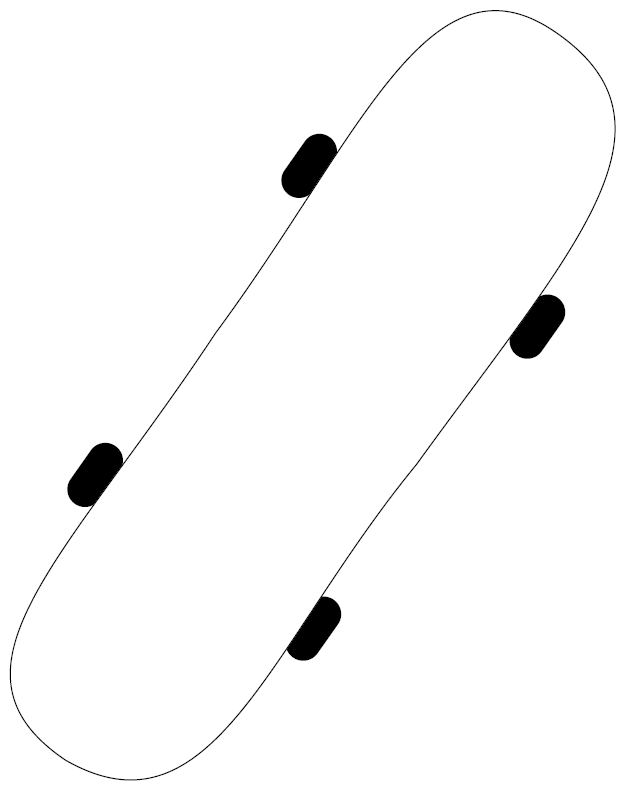 